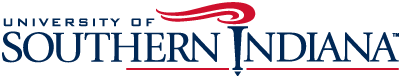 VocabularyNumbersTime / datesAlphabetClothesColorsWeatherFoods / restaurantsTransportationDirections
GrammarGenderTensesModesRegular verbsIrregular verbsIdiomsCases (German & Latin)PronounsPrepositionsAdjective endings (German)
CultureCustomsGreetingsFamilyHomeMealsShoppingLiteratureArtMusicSportsGeographyHistoryEducationPolitics / government